    Curley Canine Therapy 							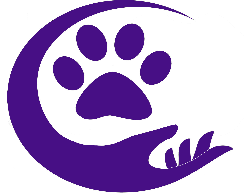 Veterinary Practice             Veterinary Surgeon                Email & Telephone number    Dog’s name                            Owner’s name                       Owner’s address                    Email & Telephone number   Reason for Treatment           Veterinary Diagnosis   Pre-existing ConditionsTherapist’s Name			Carole CurleyEmail & Telephone number		info@curleycaninetherapy.co.uk	  07775 663912Insurance details: Towergate, Professional Indemnity & Public Liability InsuranceI consent to Carole Curley performing canine myotherapy treatment on the above-named dog. I understand that I am not responsible for the treatment and that professional indemnity & public liability insurance is the responsibility of Carole Curley.Signed:     M.R.C.V.S (Veterinary Surgeon)   Date: 	
               Please return the signed & completed form to: info@curleycaninetherapy.co.uk               Thank you for your co-operation. I will forward a post treatment report to you by email.Practice Stamp